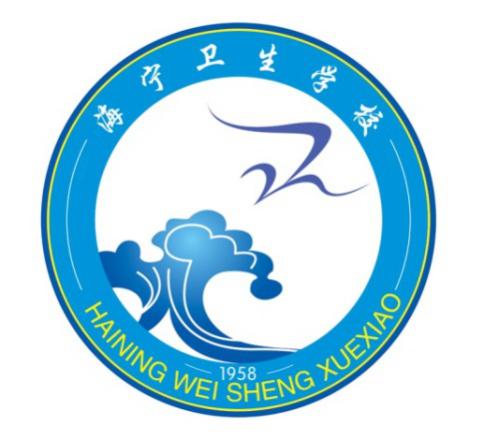 海宁卫生学校教育质量年度报告（2017年度）二〇一七年十二月海宁卫生学校教育质量2017年度报告1.学校情况1.1学校概况海宁卫生学校创建于1958年，现坐落于素有“皮革之都”的浙江省海宁市硖石镇，隶属于海宁市卫生和计划生育局。2001年经嘉兴市人民政府批准为全日制普通中专，同年评为浙江省一级重点中专；2003年成立浙江省乡村医生培训分校，负责嘉兴地区乡村医生培训；2010年学校被教育部评定为国家级重点中等职业学校；2013年评为浙江省中等职业教育一级学校。2017年度，学校继续保持嘉兴市文明单位、海宁市平安校园（5A级）浙江省禁毒教育示范学校、嘉兴市中小学首批智慧教育深度创新应用项目、嘉兴市中等职业教育护理专业职业体验中心、海宁市中小学示范图书馆、海宁市校园文化先进学校、海宁市示范“美丽校园”、海宁市红十字应急救护培训基地、海宁市红十字工作重点样板学校称号，同时还荣获浙江省教育科研先进单位、中国职业技术教育学会会员单位、中国护理职业教育联盟常务理事单位、第二批浙江省中职教育改革发展示范学校、第二届全国职业院校助产专业技能大赛团体三等奖、浙江省护理人才培养基地海宁分基地、和2017-2017年度海宁市卫计系统先进基层党组织、优秀共产党员优秀党务工作者和优秀党员志愿者等荣誉。学校占地面积76590平方米，其中教学校区面积37296平方米，附属医院39294平方米，校区建筑面积28695平方米，教学区、运动区、生活区、实验区规划合理。建有多媒体教室34个，专业和基础实训室63个，塑胶田径运动场和看台，标准化篮球、排球场4个、乒乓球室、形体训练室等文体活动设施，以及多元化食堂、公寓式宿舍、连锁超市等后勤保障设施。学校为医药卫生类专门化学校，现开设药学和医技两大专业群，专业设置有三年制普通中专护理、助产、药剂、医学检验技术、医学影像技术、中药6个专业；与杭州医学院、浙江医药高等专科学校、宁波卫生职业技术学院、金华职业技术学院、衢州职业技术学院、台州职业技术学院、舟山群岛新区旅游与健康职业学院七所高职院校合作，开设五年一贯制护理、药学、中药、医学检验技术4个专业。1.2学生情况截止2017年12月，学校在校全日制学生2925人，2017年从全省各地市招收初中毕业生1032人，招生保持稳定而良好的生源，录取分数线与普通高中接近，其中五年一贯制录取平均分均高于当地普高分数线；毕业学生853人；2017年学生流失控制良好，流失率为0.16%，巩固率为99.84%。表1：2017、2016年度各专业招生人数汇总比对表表2：2017、2016年度各专业毕业生人数汇总比对表1.3教师队伍截至2017年12月，学校教师总数为210人，其中专任教师178人，外聘兼职教师32人。专任教师与全日制学历教育在校生（2925名）的比例为1：16.43；专任教师中专业课教师140人，占专任教师的78.6%，大学本科及以上学历177名，占专任教师的99.4%，中级以上职称 126人，占专任教师的70.4%，高级职称72人，占40.4%；市级以上名优教师45人，其中嘉兴市名师1人，嘉兴市学科教学带头人2人，嘉兴市名校长1人，海宁市名师2人，海宁市学科教学带头人9人，海宁市骨干教师22人，海宁市职业教育专业带头人8人。表3：2017、2016年度师资队伍结构情况比对表1.4设施设备学校护理专业建有中央财政支持的国家级护理实训基地1个，总面积2845平方米，设有标准化模拟病房、示教室、抢救室、手术室、ICU病房、无菌操作室、治疗室、操作训练室共27个；药剂专业为省级实训基地，面积1660平方米，建有仿真药房、电子营销实训室、中医药标本馆、分析天平室等专业化实训室16个；医学检验、医学影像技术等专业和医学基础等建有生命科学馆、解剖理实一体实训室、仿真医学检验中心实训室、CT操作室、电子显微镜室等专业实训室20个，能较好满足各专业技能实训教学的需求，同时也为区域内行业和社会培训服务提供了良好的专业实训场所和设施设备。建有1300余平米的图书馆，并于2016年8月被评为海宁市中小学示范图书馆(室)。分设图书借阅室、阅览室、书库、教师书吧等，图书馆纸质图书136406册，图书生均49.3册，期刊156种，报纸30种，另建有学校超星网络图书馆，拥有电子图书50万册，纸质和电子图书逐年有计划更新，2017年生均借阅率达5.5册。表4：2017、2016年度学校主要设施设备指标比对表2.学生发展	2.1学生素质我校在“育人育才并举，育才先育人”教育思想引领下，孕育着以“奉献、重托、品牌”为基因要素的校园“天使文化”，持续发挥文化育人功效。围绕“塑形、育心、铸魂”三途径，全面实施“天使育人工程”，培育规范自律、文明守礼、勇担重托、乐于奉献的“海卫小天使”，持续为省内医药卫生行业及健康服务产业输送优质专业技术人才。2017年，我校1403班张辉、1501班钟凯婷、1403班李施恩3名同学，获了省护理技能大赛4金中的3枚金牌，其中张辉同学还获得了2017年全国中等职业院校技能大赛一等奖，钟凯婷获得了2017年全国中等职业院校技能大赛二等奖。1511班胡鑫洪同学获得全国职业院校助产专业技术大赛二等奖，1511班吴丽允、季晓蝶、钱幸子、朱佳燕四位同学分别获得全国助产专业技术比赛三等奖。30多人次被评为“海卫小天使”、“技能之星”等荣誉，300多人次获得三好学生、优秀学生干部等荣誉。由校德育工作领导小组为统领，学工处落实学生思想、行为、学习生活等综合品德考核。2017年，在校生中因违纪受到学校处分的8人，占2.7‰；在校生文化课考试合格率96.35%、执业资格或职业技能证书获取率98.40%、体质测评合格率98.40%、毕业率99.55%。表5：2017、2016年度学生素质情况主要指标比对表2.2在校体验2017年，学校通过学工处、教务处、总务处等职能处室以及膳管会、宿管会等学生参与组织，及时了解和掌握学生日常学习、生活情况，召开学生座谈会两次，全面收集和了解学生对教学、学生管理、生活后勤保障等各方面信息和意见，并通过全校学生参与的学生评教、班主任民主测评、生活后勤调查等形式对学生理论学习、专业学习、实训实习、生活等各方面进行满意度调查。表6：2017年度学生在校体验各项满意度指标调查情况2.3资助情况由校学生资助工作领导小组牵头，落实了国家资助工作政策，建立健全家庭经济困难学生资助体系，并制定《海宁卫生学校奖、助学金制度》，形成了以国家资助为基础、以学校助学奖励为特色的完整资助体系。在制度落实中明确各处室管理职责，规范申报、审批、公示、发放等工作规程。2017年，共有192人次获得国家助学金，85人次获得学校天使助学金。创新开展“天使导学”项目。通过思想引导、心理疏导、行为督导和家庭指导，对经济贫困、学习困难、思想行为等方面有待提升的同学进行“一对一”学业的辅导、生活的关爱、心理的疏导和职业指导，从而达到身心共育、精准助学，共筑“天使梦”的资助目标。2.4就业质量2017年毕业生共计853人，其中直接就业229人，占26.85%，升入高等教育621人，占72.80%，其中本科111人，总就业/升学率达73.06%，对口就业/升学率达77.46%，初次就业起薪平均为3211元。表7：2016年、2015年度各专业毕业生就业/升学情况汇总比对表2.5职业发展学校坚持“育人育才并举，育才先育人”的教育思想，注重学生综合素养和职业能力的培养。在选择性课改的引领下，根据学生身心发展规律，创设“塑天使形、育天使心、铸天使魂”的天使育人工程，通过职业生涯规划、创新创业、心理健康等课程教学以及职业体验、职业岗位见习、专业技能锦标赛、临床实习、顶岗实习、走进高校等教育教学环节，塑造规范自律、文明守礼、身心健康、积极向上的“天使形”。培育融爱心、耐心、细心、责任心的“天使心”。注重实践体验。铸就燃烧自己，照亮别人的“天使魂”。学生学习能力、岗位适应能力，岗位迁移能力、创新创业能力、升学能力等得到不断增强。2017年，学校学生参加嘉兴市中职学校文化课学业水平测试，语文、数学合格率达100%，英语合格率99.68%，均位居前列；14级护理专业学生参加全国护理执业资格考试，获证率达98.4%，继续保持全国前列；毕业生就业前景广阔，据学校2017年5月专场招聘会统计，14级毕业生用人单位提供的招聘岗位数与学生实际就业人数比为3：1，出现毕业生供不应求的良好局面，用人单位满意度调查满意率达98.2%；对口高考升学率达81.07%。2017年74名学生参加浙江省单考单招达到本科分数线，护理专业裘佳利同学夺得浙江省医护类高职考试第三名，嘉兴市第一名。全校3+2、五年一贯制、单考单招升入高等教育691人，占14级学生总数的80.07%。升入高校学生综合素养好，专业技能扎实，受到杭州医学院、金华职业技术学院、宁波卫生职业技术学院等高校的好评。2017年来自衢州职业技术学院消息，13名毕业于海宁卫生学校的学生获学院高等级奖学金，其中国家奖学金1人、国家励志奖学金7人、浙江省政府奖学金5人，海宁卫生学校毕业生获奖率远超平均获奖率，衢职院医学院仅有的1名国家奖学金为海宁卫校与衢职院合作五年一贯制学生郑晨同学荣获。获奖指标反映了海宁卫生学校学生的可持续发展潜力。3.质量保障措施3.1专业动态调整学校紧紧围绕“健康中国”国家战略，根据省医药卫生事业和健康产业发展对中等卫生类技能型人才的需求，根据国家中等职业学校专业设置标准，制定并严格执行《学校专业建设管理办法》等制度，科学指导专业发展规划，进行新专业设置和已有专业调整的市场调研、分析论证，制定专业设置和调整的可行性方案，建立动态调整机制，合理规划和设置专业，形成了医技类和药学类两个特色办学专业群，开设专业共6个，有护理、助产、药剂、中药、医学检验技术、医学影像技术。除三年制普通中专外，与高职院校合作开设五年一贯制人才一体化培养模式，合作培养的专业有护理、护理（老年方向）、助产、中药、药学、医学检验技术。2017级五年一贯制学生占比为61.91%。学校的国家级、省级、市级三个示范实训基地及示范专业得到了完善。3.2教育教学改革学校是嘉兴市课程改革试点学校，认真贯彻省中职“选择性”课改精神，积极开展“选择性”课改实践，制定了《海宁卫生学校“大类融通、多次选择”的选择性课改方案》及相关配套制度。2017年教学改革覆盖全部六个专业，继续分阶段实施专业选择、方向选择、课程选择的多次选择机制，学生课改参与率达到100%。2017年度，在省改革发展示范校重点专业建设的引领下，学校着眼基层医疗卫生事业和健康产业发展，根据市场需求变化，通过深入行业企业调研，分析专业人才培养规格和目标，优化了各专业人才培养方案，创新了人才培养模式，形成了适合中职医药卫生类专业特点的“校院交替，能力递进”的人才培养模式，构建了 “公共必修课+专业核心课+限定选修课+自由选修课”的模块化选择性课程体系，重点加强专业核心课程和自由选修课程建设。完善专业人才培养方案，完善各专业核心课程教学标准；编写专业核心课程教材校本教材3本；编写德育、文化艺术、职业素养等其它校本教材3本；开设人文素养和职业素养等自由选修课46门次。学校制定了护理专业现代学徒制人才培养方案。2017年9月，学校、杭州口腔医院海宁分院、学生及家长签订四方协议，采取现代学徒制的模式培养护理专业口腔方向的技能型人才。首批试点学生共19名，学校与杭州口腔医院海宁分院共同制定了人才培养方案，共同设置了教学课程，共同制定了课程标准，设立导师制，每周的专业方向课全部在杭州口腔医院海宁分院，实行理实一体化教学。参加现代学徒制试点的学生只发符合毕业条件，毕业后将直接进入杭州口腔医院海宁分院。这是学校教学改革的又一新尝试与探索。积极探索创新教学模式，结合卫生类专业特点，各专业核心课程推行以“岗位化”教学项目为主线的“项目教学法”教学模式，重构教学实施过程，通过岗位化教学项目，在老师指导下，由学生进行信息的收集、处理、项目的设计和实施，并通过学生自主评价、互评、教师评价等综合评价方式达成教学目标，打造“做中学、学中做、做学合一”的中职新课堂。公共必修课、限定选修课、自由选修课等课程教学中积极推进以“精彩课堂”评价为核心的教学方法创新实践，结合学生和课程特点，注重“德育渗透”和信息化教学手段应用，探索开展案例教学、情景模拟教学、仿真实践教学等多种形式的教学方法改革，激发学生学习兴趣，提升课程教学质量。3.3教师培养培训 2017年，学校进一步完善了《学校名优教师评选办法》、《学校职称晋升推荐考核条例》、《专业教师下临床实施办法》等一系列了促进教师专业成长的制度和措施，并认真按照《教师发展“十三五”规划》的建设思路，通过“梯队建设，重点培养、外引内培、有效激励”四项举措，通过“平台培训、临床实践、结对培养、科研引领、竞赛助推”五条培育路径，在教师教育教学能力提升，双师素质形成、名优教师培养等方面取得了明显成效。 2017年度，学校培养嘉兴市级名校长1人，嘉兴市级学科带头人1人，海宁市级名师1人，心理健康C证持证教师8人，国家职业指导师7人。在全国、省、市级信息化教学、教学设计、说课、班主任基本功、专业技能等各类比赛中获得奖项59项，其中青年教师周丹、杜泺漪参加全国职业院校教师护理、检验技能大赛分别获得一等奖，杨锦获得全国信息化教学大赛教学设计赛项三等奖。表8：2017年度学校教师市级以上培训情况汇总表3.4规范管理3.4.1教学管理（1）规范常规管理，提高管理水平对照《嘉兴市中职教学管理评估标准》，严格按照学校《教学工作考核评价办法》、《教学常规管理制度》、《教师听课制度》、《考试管理规定》等制度，落实教学管理的规范化和精细化。①日常教学管理。严格执行教师调课、代课、停课、加课等提前申请审批制度。②授课计划管理。认真编制课程教学计划，执行同课程统一授课计划，适当增加技能训练在总课时中的比重，并严格督查教学计划的执行情况。③备课与作业布置、辅导管理。按教学课时要求书写教案，写清“六备”栏目的的设计，特别是学情分析与教法、学法。合理适量布置每一堂课的作业，并有检查批改与评价反馈，以此作为学生平时成绩的一项依据。④考务管理。严格做好考试的命题、考务、阅卷、成绩统计、成绩发布、成绩分析等，严把命题关，保密关，严肃考风考纪，阅卷评分公平公正。 （2）强化课堂管理，提高课堂效率①加强课堂教学检查。《班级课堂教学日志》、《教务日志》等真实记录，发现问题及时处理。严格落实课堂安全责任，每节课实行点名报告制度。②完善三级课堂监管机制。建立并实行听课评价组、校级教学指导小组、专业主任和教研组长推门听课制度，及时反馈评课意见。③开好师生座谈会。认真听取教师与学生的意见，掌握校内外有关教学动态，及时改进工作，提高管理效率。④加强教学的巡查。学校领导、教务处不定期进行课堂教学电子巡查和实地巡查，发现问题及时反馈与解决，教学巡查与学期教学考核相挂钩。（3）突出团队建设，提升教学水平①抓示范。发挥名师、教学骨干、优秀教师在教学中的示范作用，开好名优教师示范课，带动全校教师在业务上的快速成长与发展。②严跟踪。对学生、家长、班主任等满意率较低的的老师，以及学校教学评价组反馈问题较多的老师，组织学校指导性专家小组进行跟踪帮扶，整改提高。③帮结对。实施新老教师“一对一”师徒结对培养制度，加强督促、检查与考核，使青年教师得到更为快速的成长。④重团队。充分发挥好专业，教研组作用，落实专业组、教研组教研制度，认真开展集体备课、开课评课、技能辅导考核等各项活动。3.4.2学生管理（1）打造天使导师队伍，提升班主任工作能力班主任是班级管理工作的的组织者和第一责任人，是学校实施教育，教学的主要力量，抓好这支学生管理一线队伍是做好学生管理工作的基础。①强化日常管理与考核，提升班主任规范意识。严格按照《班主任制度》进行管理与考核，通过每月例会对班级管理中存在的问题进行剖析讲评，对工作方式方法进行有效指导。强化“三早”管理和班团活动能力的提升，对提升班主任整体素质起到了良好的促进作用。    ②借助班主任工作室，搭建各类学习平台。一是班主任研讨会、班主任基本功比赛、新任班主任培训及选派学校班主任校外各级各类培训，加强班主任管理知识和能力的培养，不断提高班主任工作水平。二是组织班主任参加社工培训，拓展班主任的知识宽度，提升学习意识。本年度，付远清、陈燕老师分别获得嘉兴市成长导师大赛一、二等奖，边海萍老师获得海宁市“美丽班主任”，1517、1601分别获得海宁市美丽班级。③基于“问题导向”，推动德育科研。本年度在德育管理推行持续质量改进，从处室层面和班级层面分别进行管理，并采取了有效措施，在本年度学生安全管理上又有了突破性进展，周兰兰副校长主持的嘉兴市规划课题《PDCA循环法在学生安全管理中的应用》已经成功结题，施成良校长主持的《“四导”策略在学生管理中的有效运用》已成功立项为嘉兴市重点规划课题，也带动了部分班主任积极参与个人德育微型课题的研究。  （2）借助“天使导学”项目，提升学生整体素质①以“文明礼仪”为常规，突出养成教育。在总结去年校园卫生、学生违纪、仪容仪表等问题的基础上，本年度重点抓好寝室卫生、纪律，加强对生活老师的培训和工作指导，为同学创建一个整齐划一、清洁美观、和谐安全的学习和生活环境，让文明之花开遍校园常吹不懈。②以“7S”为手段，推进学生管理细节。学校“７Ｓ”标准化管理已多年，也取得了一定的成效，但是仍然存在一些管理盲点，本年度通过持续质量改进的实施，每班针对自身问题强化管理，找出问题，分析原因，采取措施，不断改进，并取得较好效果。③以“天使导学”为契机，关注重点人群。以班级为单位，在学生中梳理行为习惯、学业水平、身心健康等方面需要帮助的学生，以党建工作为引领，采用一对一的方式针对性的帮扶困难学生，以思想引导，行为督导，心理疏导和职业指导四个方面，提升学生综合素质。（3）以“天使工程”为核心，开展德育实践活动①加强班级文化建设，营造良好育人氛围。在上学期班级文化建设的基础上，本年度重点打造班级文化建设，通过班级特色文化建设，班级口号、宣言、班主任寄语等图文并茂的形式，带动学生向善，向美，激发正能量，为学生营造一个健康向上的学习，生活环境。②开展“主体实践”德育活动，促进德育内化。紧抓每周一次班团活动，抓住实践活动中的德育契机，从学生的行为规范养成入手，根据中专学生的身心发展规律，围绕社会主义核心价值观，有学生为主体进行活动，做好学生的主题思想教育，使他们的政治思想境界得到升华，从而促进学生思想道德健康发展。③开展特色职业道德教育，本年度举行了盛大的15级护理专业传光授帽仪式。在市府礼堂一号厅，800多名护生和全体护理老师以及各级领导、嘉宾参加了本次仪式，专家领导们特别是南丁格尔奖获得者周瑞芳老师和省护理学前辈陈爱初女士为护生们戴上了洁白的燕尾帽，为护生进行了一次效果最佳的岗前教育，也将学校的职业理想教育推向高潮，得到了学生、家长和上级领导的高度评价。④本年度还成功举办了第十五届校园文化艺术技能节和全国中职学校学生文明风采活动。本次校园文化艺术技能节共设有各类文体、技能竞赛项目20个大项，除了传统的专业技能操作比赛、书法比赛、漫画大赛、现场作文比赛等常规项目外，特别结合学生特点，设立了校园十佳歌手大赛，校歌大赛、职业素质形象大赛、校园广播操大赛、校园女子排球赛、男子篮球等增强学生团结协作精神和创新精神的比赛项目，受到学生的普遍欢迎，学生参与积极性和主动性极高，学生活动参与率达100%，达到了释放学生激情，培养学生团队合作精神，增强了学生的集体荣誉感，明显提高了学生的综合素质，为营造学校良好育人环境和文化氛围，推进了学校精神文明建设发挥了积极作用。  ⑤增强军训管理力量，上好新生入校第一课。在认真总结了往年军训成效的基础上，今年8月，学校17级1038名新生报道后井然有序的展开了系列始业教育，从身心体检开始，军事训练，内务整理，法制讲座，消防演练，爱国主义影片观看等等，保质保量的完成了军训任务。特别是今年更换了军训公司，新的管理理念和训练模式，军训过程中有机结合学校校园文化，通过多种拓展训练凸显了团队的力量，高质量的会操给全体师生留下了深刻的影响，也为学生的后期管理打下了坚实的基础。   ⑥学生社团全面铺开，大力推进“文明风采”。学生社团是学生展示才艺、培养学生兴趣爱好，增强学生综合素质的重要平台，本年度共开设个近40个社团，学生参与率高达100%。社团活动的开展不仅给学生以学习和展示才能的平台，也全面提升了学生的素质，有力推进学校品牌建设。其中由戏剧社组织参演的《身边的药师》喜获海宁市科普剧比赛一等奖的好成绩。与此同时借助社团的力量，如文学社、创新业创新社、器乐社等团队，推荐优秀作品参加全国“文明风采”大赛，获得全国一等奖2人次，省一等奖2人次，嘉兴市获奖20多人次，在嘉兴市名列前茅，并获得全国优秀组织奖。　⑦“知法.懂法.守法.”针对性开展校园安全法制教育。学校利用板报、宣传画、安全教育光碟等多种宣传阵地宣传安全知识，对师生进行防火，防灾，防盗，防骗，防电，防溺水，防食物中毒，防流行疾病，交通安全等教育，举行了一次大型的全校性的消防疏散演练和防震减灾演练。提高了学生自护自救的能力，也磨合、提高学校的应激应对、防灾减灾能力。聘请海宁人民检察院周镧法制副校长，指导学校法制教育。进行了青少年法庭观摩活动，针对现阶段存在问题较多的网络安全、黄赌毒等进行了专题讲座。⑧“全民禁毒，我参与”，踏实开展学校禁毒教育。在各级领导的支持下，2015年学校成功争创省级禁毒示范基地。在此基础上，踏实开展禁毒教育系列活动，道德讲堂、教育讲座、知识竞赛、禁毒征文比赛、给家长的一封信等多种形式展开，范围覆盖学生、教职工级家长、社会等多层面，切实把禁毒教育工作做细、做实，引导学生“珍爱生命，远离毒品，争做健康海卫学子”，为品牌学校建设添砖加瓦。（4）构建家校联系，发挥家庭、社会教育协力作用。学校加强与家长的沟通联系。通过家长会、校讯通、书面调查表等形式开展家校联系活动。本年度组织成立了家委会，并邀请家委会成员观摩学校的品牌德育活动。本年度先后针对不同年级学生，学校举行了5次家长会，有岗前家长会、补考学生家长会、常规班级组织的家长会形式，特别是进岗前家长会，家长到会率高达90%以上，家校合作，取得良好效果。同时学校团委、学生会结合学生实际积极组织开展的青年志愿者活动，通过志愿者活动给学生提供了社会学习的第二课堂。为硖石敬老院、海宁市儿童福利院、市聋哑学校、市老年公寓等开展基础医疗服务，打扫卫生、爱心联欢等一系列志愿者活动，尤其结合一些对青少年有教育意义的日子开展意义深远的志愿者活动。   3.4.3财务管理学校执行事业单位会计制度，工资和福利支出以权责发生制为原则。学校财务管理实行“自主运行、多方监管”的方式，由市卫计局、教育局、财政局和审计局监管财务活动。由校长统领计财工作，分管行政后勤计财的副校长具体负责，计财处长全面负责学校财务的日常工作，设置计划财务处长、复核会计、记账会计、出纳会计共4名，全面实施规范化、制度化管理，建立科学运行机制，健全完善管理制度，规范操作流程，严守财经纪律。核算原则为“以收定支”，负责本校经费的收支管理、财务管理、经费上缴、会计核算、教育统计及上报等工作。定期召开教职工代表大会审议学校年度财务工作报告。在业务上接受市卫计、教育、财政和审计局的指导、检查和监督，定期及时报送财务报告，按要求编制经费预算，建立健全经费收支财账册和固定资产账册，规范票据管理及会计信息资料建设与管理。3.4.4后勤管理学校设置有总务处，总务处长全面负责后勤保障工作，另有副处长、维修工、水电工、仓库保管员、网络信息管理维修员等共8名工作人员，职责明确，分工协作，团队合作。后勤服务致力于改善服务质量、提高服务能力和水平。着重做好日常维修保养、物资采购供应、工程建设管理、项目后勤保障、固定资产管理等工作。贯彻“安全、主动、高效、节约、绩效、奉献、廉洁”工作理念，工作过程中注重规范化、制度化、程序化，严格执行《海宁卫生学校物资采购管理制度》，依托采购、验收、监督三个小组开展物资采购、工程管理等工作，确保相互监督、规范廉洁。2017年，在改善办学条件上得到了极大提升： 5号学生宿舍楼建设完成并投入使用；为缓解停车压力和引导有序停车建设完成了车位引导系统；实验楼改造；实验楼四楼卫生间改造等，先后投入资金1107万元。3.4.5安全管理学校始终将安全放在首位，强化师生安全意识，树立安全第一的理念。学校设置有保卫处（综治室）、学工处、团委、学生会等安全管理机构，建立一支由校长统领，分管校长、保卫处长、学工处长、教务处长、班主任、任课老师、心理咨询师、医务室工作人员、保安、生活指导老师、生活管理员等全方位、多层次组成的安全管理队伍，积极推行全员育人模式。强化人防、物防、技防和制度防，严格执行访客登记制度，积极开展安全宣教，经常开展隐患排查，定期组织应急演练，充分保障安全投入、主动争取多方支持、有效组织安全培训，努力提升安全管理的能力和水平，有效保障校园安全。学校以省级文明单位的争创为目标，牢固树立“以人为本、安全发展、科学发展”理念，以安全宣传教育常态化、隐患排查治理常规化，着力推进“平安校园”建设，确保学校安全工作规范化、制度化、科学化。一年来学校无安全事故，继续保持嘉兴市文明单位、海宁市“平安校园”5A级等称号。2017年度，学校继续加大安全设施上的投入，新建5号宿舍楼严格按照要求配备消防系统，完善了微型消防站、更新访客系统，增添、调换了部分水带、灭火器、应急灯、指示标志等消防设施设备，防冲撞石墩严格按“Z”字型摆放，传达室临街安装了防暴窗，校内安装了“四声报警器”并接入学校广播系统，增加、调整、完善室内外高清监控探头，随时更新安保十件套装备，进一步提升了硬件装备水平，同时也多次对保安进行安全培训，全校师生开展安全应急演练，提升安全软件水准。在上级各部门的正确领导下，我校认真做好安保工作，顺利完成全国文明城市评审、“护航十九大，共建平安城”及第四届世界互联网大会（乌镇峰会）安保工作，得到了上级部门的肯定和高度评价。3.4.6科研管理学校非常重视教科研工作，牢固树立“以研促教，科研兴校”意识，通过建立教研、科研的规章制度和激励措施，鼓励教师积极参加教科研工作，实行教科研管理工作规范化。完善《教育科研工作管理办法》，优化教科研奖励机制，将教师教科研完成情况作为教职工年度考核、评优、晋升的重要参考，营造“人人搞教研、事事有研究”，“教中研、边教边研”的良好教科研氛围。认真制定年度教科研计划，编制校、专业组、个人三个不同层级的课题网，初步建立“自诊-互诊-领诊”三诊合参的学校特色科研模式。教师勤于钻研和总结自己的教学研究和体会，有不少教师的论文在国家核心学术期刊上发表，一些教师的论文获各级教育部门的大奖。教科研成果丰硕，今年共立项市级及以上课题19项，共有14项课题结题，2项获嘉兴市第十届教育科学研究优秀成果，10项获海宁市第七届教育科学优秀研究成果。提高了我校的教学质量和办学品位，增加了学校的知名度。表9：2017年度学校教师教学科研情况汇总表3.4.7管理队伍建设学校有行政工作和教学业务两条管理线，不断完善组织保障体系及运行机制，加强党、青、工、妇、学等组织建设，健全学校组织机构。行政工作线设有校长办公室、教务、学工、招生、就业、实习实训、督导、总务、计财、人事、教师发展、保卫、成教等职能处室，教学业务线设有教务处、专业大组、教研组等教学业务管理层级，职责明确、分工协作。强化学校管理职责，积极探索推行精细化管理，实施全员管理、分级管理，项目管理及目标管理，不断提升管理服务能力。深化人事制度改革，加强中层干部队伍建设，培养任用年轻干部，不断提升工作人员的服务意识和服务水平。校领导班子5人，平均年龄47周岁，均具有本科学历，高级职称；中层干部（含专业主任）25人，其中本科以上学历23人，具有中、高级职称23人。3.4.8管理信息化水平学校建有海宁卫生学校官网（www.zjhnwx.com）和学校智慧校园管理平台，智慧校园管理平台包含教务管理、学工管理、实习管理、OA办公、教学资源库、在线考试等13个管理系统模块，较好满足了学校日常信息化管理需求。根据职教信息化发展的新形势和新要求，通过技术引进，自主开发等方法，建成包括专业技能微视频、微课、教学视频、教学素材、试题库、多媒体课件、电子教案等多种形式的信息化教学资源库约1TB，建设护理专业虚拟在线学习平台1个，实现教师信息化教学资源的共享和学生在线学习，有效拓展学习的时间和空间，提升了学习的效率。3.5德育工作3.5.1德育课实施情况学校严格按照教育部门中职学校德育课开设要求，规范开设了职业生涯规划、思想道德与法律基础、哲学与人生 、社会政治与经济等德育课程，分四学期开设，每周2课时，每学期36课时，共计8学分。在规范开设的同时，加强德育课程在学生综合素养培养中的实践研究，将德育课程与学校专业教学、学生综合素养培养的等教育教学活动紧密结合，取得实效。2017年，我校学生参加《思想道德与法律基础》自考课程考试，合格率达到84.01%。3.5.2校园文化建设学校始终秉承“勤学、厚德、守纪、文明”的校训，对接医药卫生职业文化，结合中职卫生学校教育教学特色，凝炼形成了以“奉献、重托、品牌”为基因要素的特色“天使文化”，构建了“塑形、育心、铸魂”育人模式，得到省内职教专家的高度认可，2017年学校评为海宁市文明校园，“天使工程”被列为浙江省品牌德育。（1）建设“天使文化”载体构建“天使文化”六大载体，充分发挥文化育人功能。一是整体设计“天使”精神载体，从办学指导思想，到校园文化要素，一训三风，从校歌、宣传片等等，逐一成熟；二是修葺整编，完善“天使”制度载体；三是细处入手，打造“天使”环境载体，开展“天使文化”进三室，建“天使文化”展示区，宣传天使文化建设进展和成效；四是推进课改，开发“天使文化”课程载体，依据专业特色和管理需求，组织编写出版“天使文化”系列校本教材；五是着眼特色，创新“天使”活动载体，注重专业特色发挥，组织开展“南丁格尔”护生传光授帽仪式、职业素质形象大赛、职业礼仪竞赛等以专业为特色的一系列活动，夯实学生的文化底蕴，提升职业素养；六是与时俱进，开发“天使”网络载体，以学校网站为建设基础，开设“天使文化”网上宣传平台，进行微信推送，推进“天使文化”在社会、家长等校外群体中的宣传力度，促进家校之间的文化。（2）创新“天使文化”育人模式创新文化育人模式，构建以“塑形、育心、铸魂”为培养目标和路径的“天使育人工程”。“塑形”是在7S标准化管理基础上，融合心理学知识，建立学生“三自律”体系，即仪表自律提精神，言行自律展文明，情绪自律增修养，塑造规范自律、文明守礼、身心健康、积极向上的“天使之形”。“育心”通过主题教育炼四心、天使讲堂扬正气、志愿活动献爱心三个途径将医护工作者的“爱心、细心、耐心、责任心”融入到日常的教育教学活动中，引导学生在实践中增强职业素养，在活动中感受正能量，在体验中传递爱与奉献，培育一颗天使的奉献之心。“铸魂”以学业发展为主线，通过职业文化分层递进教育，一年级专业启蒙，职业体验树理想，二年级职业规划，选择方向定信念，三年级岗位实践，服务社会守信仰，培育具有坚定职业信念的 “天使之魂”。3.5.3“文明风采”活动开展情况在“文明风采”竞赛领导小组指导下，根据《第十四届全国中等职业学校“文明风采”竞赛》的文件精神，2017年在系列德育实践活动基础上，将我校的文化艺术技能节活动、社团活动、元旦迎新汇演与“文明风采”竞赛紧密结合，由学工处牵头具体校级赛项，全校学生积极参赛，全面增强学生的职业能力，提升学生综合素质。在本届“文明风采”竞赛活动中，共产生了2000多份作品，经过校内初评，推荐50份作品报送嘉兴市，经嘉兴复赛，评出16件作品报省赛。 表10：2017年学校“文明风采”竞赛开展情况汇总表3.5.4社团活动我校学生社团依照“规范化、多样化、精品化” 的社团发展总思路，营造特色校园文化，充分发挥学生特长和能力，深化中职生素质教育，进一步落实立德树人的根本任务，不断踏实进取、锐意创新。2017年以省改革发展示范校建设为契机，持续加强社团服务功能，促进社团育人功能，成为我校“天使育人工程”颇具特色的重要环节。表11：2017年度学校社团活动情况一览表3.5.5团组织、学生会建设及活动（1）团组织建设及活动 校团委在校党支部和上级团组织领导下，重视团员青年素质教育，以团校、党校为依托，积极开展党团理论的学习教育，提高广大青年团员的意识。截止2017年底，我校共有团员1989人，发展团员237人，团青比例67.7%。规范建立团支部电子档案和团员电子档案，团费收缴和团籍注册达100%。全年共有225人次向党组织递交入党申请书，通过考察向党组织推荐38名优秀学生作为入党积极分子培养对象。2017年度，团组织活动以党的十九大精神和习近平总书记重要系列讲话为引领，以社会主义核心价值观培育为中心，围绕学校天使育人，以一系列主题教育和公益活动为抓手，展现团员先进榜样，营造浓厚天使文化氛围，推进全体学生向上、向善、向美，为培育优秀“海卫天使”助力。表12：2017年度学校团委主要活动情况一览表（2）学生会建设及活动我校学生会依据《学生会工作条例》为基础，规范组织建设，2017年11月进行了17级学生干部增补，经过班级推荐，班主任审核，学生会试用等层层考核，最终增补了42位同学加入学生会组织。在日常学校管理工作中，积极配合学校各部门开展工作，发挥学生会在学校学生自主管理中的桥梁作用，以学生会干部为主体的学生自主管理队伍，在保障学校教育教学顺利和安全中运行中充分发挥了自我监督、自我管理作用，既锻炼了管理意识，又提升了工作能力，取得了良好的管理成效。  表13：2017年度学校学生会主要活动情况一览表3.6党建工作本支部共55名党员，4个党小组。在局党委的正确领导和关心支持下，以党的十八届六中全会、党的十九大和习近平总书记系列重要讲话精神为指导，按照局党委党建工作部署要求，突出全面从严治党主线，扎实推进“两学一做”学习教育常态化制度化，深入学习宣传贯彻党的十九大精神，加强党员干部管理、人才队伍建设，全力打造“五事干部”队伍，培养“五事员工”。2017年紧紧围绕全市卫计系统和学校党政中心工作，全面完成局党委部署的各项工作任务和支部工作目标，有力的推动了学校持续、稳定、健康、向上发展。（1）加强队伍建设，提高党组织战斗堡垒作用和战斗力。①加强班子和管理团队建设，着力提升政治素养与管理水平。学校党支部注重加强领导班子和管理团队建设，着力提升领导班子政治思想觉悟，坚持理论联系实际，学以致用、注重实效。新一届支委会坚持全面“从严治党”，切实履行党支部书记党建“第一责任人”职责，层层落实党建工作责任制，并建立健全督促检查工作机制。领导班子的执行力、创造力与协调力得到强化，领导班子和整个管理团队的整体素质提高，切实发挥党支部的战斗堡垒作用和政治核心作用。②开展思想政治教育，全力打造“五事干部”队伍。坚决贯彻党要管党、“两学一做”学习教育常态化制度化、全面从严治党要求；坚持履行党风廉政建设的政治责任，抓党员干部意识形态；深入开展党章、党史、习总书记系列讲话、认真研读十九大报告、习总书记7.26重要讲话、省十四次党代会精神、向廖俊波等先进人物学习等专题学习讨论；深化党员队伍“补钙加油”工程，凝心聚力，提高支部全党工作执行度，建设团结、务实、创新、向上、和谐的学校氛围，打造一支忠诚、干净、担当的“五事干部”队伍。③深化“一员双岗”，全面争做“五事”员工。认真落实基层党建“三会一课”、“主题党日+”制度、党员“五查五看”等工作。完善党组织和党员“双指数”考评和“闪光言行”评选，促进党员在教育教学工作中践行“四个合格”。将党建工作融入学生管理工作中，立足学校常规党员志愿服务的基础上，创新开展党建特色项目：党员“天使导学”和“安全护学”——“双学”志愿服务活动，每日接送南苑四里生活区宿舍学生上下学工作和“慢生快成长”的帮扶工作，组织引导党员立足岗位作贡献、正当示范，激发广大党员“身在学校奉献学校、心系学生服务学生”的热情，树立党在学校师生中的良好形象。（2）精心谋划部署，扎实推进“两学一做”学习教育常态化制度化①制度完善得力，保证“学”得扎实：制定“两学一做”学习教育常态化制度化实施方案；按照要求编制年度党员自学和专题学习计划，党员领导干部制定个人自学计划；认真落实“三会一课”制度、党费收缴制度、党员请假补课制度、党员学习制度、党员发展制度等，以规范的制度管理，促进党内生活质量提高。通过支委会、党员大会、党小组会议、党员线上线下自学、撰写心得体会、小组讨论、党性体验活动等形式，认真组织全体党员学习党章党规、习近平总书记系列重要讲话精神、省第十四次党代会精神、党的十九大相关内容、研读《弘扬弘传精神 走在时代前列》署名文章等。党支部结合“三会一课”、“党员固定党日”制定支部“主题党日活动+”制度，每月制定党支部组织生活任务书，严格推行“三五”组织生活固定日，将月初第一个周五定为支委会组织生活固定日，召开支委会；月末最后一个周五定为党员组织生活固定日，开展党员大会、党员党性体验活动等活动，如天使导学、三五党日、党员诵党章、南湖革命纪念馆党性体验活动等。同时，积极参加局基层党员“补钙加油”轮训和海宁市离退休党员干部“补钙加油”轮训，补好理想信念精神之钙、加好为民服务动力之油；发动党员用好“红船领航”、“潮乡先锋”、支部微信群、公众号、QQ群等开展网上学习，提高学习参与面和实效；通过各类平台宣传支部开展的活动，多次开展党建微信推送和组工信息宣传，《不改初心守信念，党建强校树标杆》在中国教育报刊登。② 发挥党员作用，确保“做”有行动 ：在党员“两学一做”的同时，在团员青年中开展“两学一做”做合格团员的学习教育，让团员青年积极向党组织靠拢，为党组织补充新鲜血液奠定坚实基础。本年度发展预备党员1名，培养中入党积极分子37名。及时做好党员组织关系接转工作。认真开展两富同行、退休教师、疾病教师、慢生快成长等民情学情走访活动，服务群众服务社会，特别是创新开展“天使导学、护学、助学”项目。天使导学中，38位党员导师与72名慢生结对，直接关注他们的成长问题；党员护学中，党员每日风雨无阻，来回送学生安全上下学；天使助学中，关注困难学生，发放奖学助学金共计77435元。党员在治水、垃圾分类、双禁、全国文明城市创建中发挥作用。③开展自查互评工作，促使“改”有成效：梳理工作重点，理清工作短板。全年党支部围绕重点任务和个性任务开展系列活动和主题教育实践活动。在支部中开展党员负面言行查找，让党员自查自诊，以此提高支部战斗力、提升党员综合素养的目的。每位党员结合实际工作对照合格党员标准，认真做好个人“五看五查”专题讨论，列出个人问题清单，根据清单列出整改时间及预期效果。同时根据相关议题和个人工作实际，谈心灵深处感悟，谈在工作中如何作表率。每位党员作履职履诺情况、先锋作用和先锋指数自评、对照检查不足的自我批评和整改方向发言；党员之间作履诺践诺、“闪光言行”互评和批评帮助，肯定工作成绩，指出存在问题，明确整改方向。党支部书记与班子成员，以及班子成员与党员开展谈心谈话，关心每一位党员同志的成长和工作实绩，指出存在的问题和努力的方向。通过谈心谈话，既听取了干部的意见建议和愿望诉求，又增进了领导与干部之间的相互沟通和思想交流，同时营造出讲政治、守纪律、懂规矩的良好氛围。4、开展廉政警示教育、重温入党誓词、“天使导学”自查互评等各项主题教育活动。进一步增强党员干部的廉洁自律意识，引导广大党员干部提高党性修养，坚持正确政治方向，树立正确的世界观、人生观和价值观，模范践行社会主义核心价值体系，树立广大党员干部敬畏党纪党规意识。同时积极参加各级组织的活动和比赛：如“勇立潮头，为健康中国护航”微党课比赛、“支部好声音”、“颂党声 悟党情”朗读者、“看五事担当 展卫计风采”演讲比赛、“我最喜欢的习总书记一句话”、“喜迎十九大，万人读党章”、“寄语十九大，说句心里话”、党纪党规测试等，均取得较好成绩。（3）抓好作风建设，有效强化党员干部廉政素养 ①贯彻民主集中制原则、推进学校民主化管理。完善领导班子议事和决策机制，重大事项均递交支委研究讨论。健全职代会制度，发动广大教师参与学校管理，广泛征集师生、家长对学校工作的意见、建议，并整理归纳，为学校制定规划和改革提供参考依据。在教育教学工作中突出作风建设、师德师风建设，把抓党风廉政建设与师资队伍建设有机结合，深入开展师德师风教育。②完善党风廉政体系，加强师德师风教育。落实上级党委、纪委部署，以党风廉政建设推进为工作机制，重点强化领导干部带头廉洁责任意识以及党员干部廉政风险警戒区块。以处事为单位签订《党风廉政责任书》17份；认真落实新提拔中层干部任职前廉政谈话，确保行政管理工作风清气正；组织教师认真学习《教师法》、《中小学教师职业道德规范》等文件；全体教师签订《不从事“有偿家教”承诺书》；每学期开展师德师风自查自纠工作；积极落实校务、党务公开，发展党员、评优评先、职称评聘、年度考核等各项工作，均按要求公示。③加强意识形态建设，落实工作职责。我支部把抓意识形态工作作为组织生活会和党建述职的重要内容接受评议，管好门户网站、微信公众号等平台，加强对宣传舆论阵地微博、贴吧的管理，完善网络舆情分析预测处置机制，把握意识形态主动权。坚持正面宣传的方针，及时报道与师生学校密切相关的政策与动态，努力提升学校宣传水平。（4）紧扣“党建+工、妇、团”共建，构建文明和谐校园①发挥工会和妇委会作用，加强民主管理。发挥工会和妇联作为党联系教职员工的桥梁和纽带作用，健全学校教职工代表大会制度。保障教职工参与学校民主管理、民主监督的权利和对学校重大事项决策的知情权、参与权。通过教职工代表大会，选出工会班子，重大事项交教职工代表大会审议，加强民主管理、民主监督作用。实施送温暖工程。工会组织全体教师参加健康体检；平时做好对生病、受伤、生产教职工的关心慰问工作；每月至少组织一次以上工会、妇委会活动，提高广大教职工的业余生活。②加强“党建带团建”，发挥共青团生力军作用。指导团委紧紧围绕学校党政中心工作，以理想信念教育为核心，结合青年学生实际情况，开展形式多样的纪律教育、法制教育、规章制度教育，努力营造学校教育教学的和谐氛围，培养“四有新人”；办好每月一期天使讲堂；与有关部门一起开展具有教育意义、学生喜爱的文体活动，如：元旦文艺演出、校园文化艺术技能节、各类社团活动、校田径运动会等活动；业余党校每学年一期，全体党支部委员认真备课、为全体学员上好党课，学生结业率达100%。4.校企合作4.1校企合作开展情况和效果学校根据专业办学特点，不断深化校企合作，健全校企合作机制，拓展合作内容，提升人才培养、技能培训和社会服务能力，实现了校企双赢。学校成立“校企合作工作领导小组”，由校长任组长，建立“专业指导委员会”和“实习实训管理委员会”，成员由企业、行业专家、专业技术骨干和学校职能部门、专业教师组成。 通过建立校企共建实训（实习）基地，共建专业人才培养模式、开展订单培养等方式，有效整合与统筹行业、企业的教育教学资源、技能实训资源。截至2017年12月，学校已在全省建立签约合作的各专业校外实训实习基地72家；与与杭州口腔医院城西分院海宁分院、许村中心卫生院、海宁市海洲街道卫生院等9家企业和医疗机构签订《校企订单培养协议书》，针对合作单位所需的专业技术型人才，共同制定人才培养方案，并在师资、技术、设备等办学条件方面合作；与嘉兴湘家荡颐养中心共同成立养老护理产学研基地，开展养老产业急需的养老护理人才培养模式和体系研究实践；与海港医药开始校企合作人才一体化培养模式的探索，签订《校企合作培养协议书》，开设药剂专业“海港班”，设立“海港奖学金”，每学期奖励在学习上成绩突出的学生，引导和吸引学生就业。4.2学生实习情况学校认真执行国家教育部的相关实习规定，结合医药卫生类专业临床实习规范，成立学校实习管理工作领导小组和实习实训管理处，严格按照学校《实习生管理制度》、《实习生准入制度》、《专业实习大纲》等规范性制度，强化实习前教育和家校沟通、细化实习期间的过程管理、量化实习后的考核评价，规范组织和安排学生实习工作。     2017年，15级毕业实习学生为899人，其中护理专业 522人，助产60人，药剂专业186人 ，医学检验技术专业84人，医学影像专业47。截至2017年12日，通过与实习单位定期工作联系、组织实习检查、实习小组月报、班主任管理等途径反馈，我校实习学生在工作纪律、综合素养、专业技能、理论知识水平等方面普遍得到实习单位的肯定，对我校实习生满意度调查的54家实习单位中，满意50家，较满意3家，满意率为98.1%。多名实习生受到医院表扬，其中宁波大学附属医院护理专业实习生张辉同学获得医院组织的心肺复苏比赛二等奖，并收到患者的表扬信。 4.3集团化办学情况学校牵头成立“海宁市健康教育协会”，目前拥有会员单位20家，积极开展会员单位和社会健康教育促进工作；2017年，学校新增一所合作高校，目前与全省7所高等院校合作办学。与浙江医药高等专科学校共同组建“浙江医药职业教育联盟”并担任副事长单位；参与杭州医学院牵头的“浙江医学职业教育集团”，为主要成员，参与宁波卫生职业技术学院牵头的“健康服务类人才中高职一体化培养教育联盟”；参与金华职业技术学院、衢州职业技术学院、舟山新区旅游与健康职业技术学院的教学联盟；新增了与台州职业技术学院护理专业五年一贯制人才培养合作。成立“海宁卫生学校专业指导委员会”与各医疗卫生单位及医药企业合作开展教改活动，探讨研究教学内容、教学方法和评价体系的改革，编制专业指导方案、校本教材，毕业实习方案和实习手册。2017年学校继续被评为“宁波卫生职业技术学院健康服务类人才中高职一体化培养教育联盟”工作先进单位。5.社会贡献5.1技术技能人才培养学校接轨区域卫生行业和健康服务产业的快速发展，充分发挥学校医药卫生专业的优势。2016年，共培养中等医药卫生技能型人才863名，其中为全省基层医疗卫生机构、社会养老服务机构等直接输送“下得去、用得上、留得住”的初、中级实用型、技能型服务人才172名，向省内高校输送优质生源691名，深受行业企业和高校好评。用人单位满意度调查满意率达98.1%；升入高校学生综合素养好，专业技能扎实，受到杭州医学院、金华职业技术学院、宁波卫生职业技术学院等高校的好评。 5.2社会服务继续坚持开放办学，充分利用专业教学资源和优质师资力量，主动搭建各类培训平台，主动搭建各类培训平台，建有浙江省护理人才培养基地海宁分基地、海宁市卫生培训中心、海宁市健康教育协会理事长单位，海宁市养老服务护理人才培训基地，海宁市人社局职业技能鉴定站，海宁市红十字应急救护培训基地等社会培训服务平台，积极开展社会培训服务。2017年度，与浙江大学、杭州师范学院、绍兴文理学院、杭州医学院、嘉兴教育学院合作开展成人高等学历教育1291人；开展的行业岗位培训有社区护理岗位培训、乡村医生注册培训、执业医师考前辅导等，共计770人；开展社会培训有育婴员培训考证、养老护理员培训、普高职业教育课程培训、红十字救护员培训等，共计4122人；总计达6183人。编写《海宁药用植物100种》、《安全用药常识》、《养老护理岗位培训教程》等“健康海宁”社会科普读物和培训教材3本，承办海宁市科协主办的2017年全国科普日既海宁市金秋学术节，为地方医疗卫生事业、健康服务产业和社会经济发展服务，学校辐射力和影响力不断提升。5.3对口支援积极承担浙江省职业教育师资培训中心“校长领航工程——广西省中职学校名校长培养工程”项目，承接了广西南宁卫校、桂东卫校两位校长的蹲点领航培训和广西其它卫生学校分管领导、职能处室领导的考察学习。2017年共接待省内外同类兄弟学校到校考察学习10多批次。作为省内卫生类中职学校中第一所省改革发展示范校建设学校，充分发挥省中职医护中心教研大组理事长学校作用，开展全省中职卫生类学校示范校建设、选择性课改、师生技能竞赛等教育教学工作交流，发挥了良好的引领和带动作用。积极承担海宁市内普通高中职业技能课的教学任务，主动为海宁市高级中学、海宁紫微高级中学、海宁市宏达高级中学等开设《医护急救》、《安全用药》、《医疗保健》等职业技能课程，提高了普通高中学生对卫生类专业的认识，助推普通高中课程改革。6.举办者履责6.1经费2017年度市政府财政预算安排收入和预算外收入共计3764.31万元，国家助学金、免代收费、营养餐等专项25.60万元。生均办学经费达11197元。6.2政策措施  2017年，海宁市政府、卫生和计划生育局、教育局全力支持学校浙江省第二批中等职业教育改革发展示范校项目建设，在配套资金、迎接评估验收方面给予全力政策保障和支持，分管市长、局主要领导、相关局负责人全程指导参与，确保省示范校建设和验收圆满成功。《海宁市人民政府关于加快发展现代职业教育的实施意见》 提出“优化专业结构调整，做强汽修、财会、数控、烹饪、医药护理等骨干专业”的区域中职专业建设目标，为学校中职卫生职业教育的加快发展提供了很好的政策支持。7.特色创新学校立足海宁市中等职业教育“一综二特”发展规划，专业设置专而不杂，作为“一特”的中等卫生职业教育办学特色更加明显，服务地方社会经济和健康事业发展的能力更强。2017年积累并形成了在中职学校中具有推广价值的以下典型案例。典型案例一：发挥专业优势，助力养老事业转型升级    本案例围绕国家“健康中国”战略，根据区域健康养老事业发展的人才需求，结合中职卫生学校护理专业办学实际，通过建立老年护理“产学研”基地培养培训平台，建立中职护理专业“1+X”养老护理课程体系等创新点，开展养老护理服务人才的培养和培训实践，为区域养老事业输送和储备了大量新鲜血液，提升了在职养老护理服务人员的专业服务能力，促进了区域养老护理服务的质量提升和专业化发展，为中职卫生类学校服务区域社会养老事业转型升级提供了借鉴经验。典型案例二：中职卫生学校复合型专业教师队伍建设的创新实践本案例基于中职选择性课改背景下，积极贯彻《中等职业学校教师专业标准》，通过设置“复合型”专业教师“六元要素”评价标准和“四纬主体”检测方法，探索中职“复合型”专业教师“师德——医德”、“师能——医能”、“师岗——医岗”的复合培育路径和策略，促进卫生类专业教师的职业成长，提升了服务学生职业发展和专业成长的能力，有效促进了学校教育教学质量的提高。为中职学校专业教师的培养提供了可行性实践经验。注：典型案例文本参见附件1、附件2。8.主要问题和改进措施8.1信息化教学资源建设和应用有待进一步加强2017年度，学校信息化教学资源建设通过自主开发、技术引进等手段，取得了长足的进步，已有了较好的基础，基本满足了教学和学生信息化学习的需求，但与飞速发展的信息化教学技术相比，还存在资源内容不够丰富、资源在线使用率不够高、教师信息化教学资源的开发和应用能力不足等问题。改进措施：
①加大全体教师的信息化教学、资源开发能力的培训，让全体教师从教学一线实际出发，使用和开发更切合专业教学和学生学习实际的信息化教学资源。②推进教学资源的应用，通过建设移动端学习资源、网络课程等，提高学生实习期间、假期自主学习的积极性，提升信息化教学资源的使用率。③进一步加强与专业技术服务企业的合作，通过技术引进，弥补学校教师在信息化教学资源开发技术上的不足，增强教师信息化教学资源开发的动力和兴趣。8.2校企合作领域有待进一步拓展长期以来，学校行业办学特色鲜明，校企合作单位主要为公立医疗卫生单位，但随着社会健康产业的快速发展，学生就业趋势也从单一的医疗卫生单位向整个健康产业发生转变，目前与学校开展校企合作的健康服务企业数量和规模都有待进一步拓展。改进措施：①主动对接民营养老机构、月子会所、社会药店等健康服务企业，探索校企合作机制，推进中职卫生学校人才培养的转型。②进一步调研社会健康服务企业人才培养规格，结合选择性课程改革，拓展专业方向、开设专门化课程，促进中职医药卫生专业向健康服务行业的转型试点，推动学校与健康服务企业在专业教学、资源共享、学生顶岗实习、就业等方面的深度合作。专   业2016年2017年护理（五年一贯制）310399药学（五年一贯制）98100助产（五年一贯制）--50医学检验技术（五年一贯制）4040中药（五年一贯制）4850护理助产大类（普通中专）366280药剂及技术大类（普通中专）89113合        计9511032专    业2016年2017年护理（3+2）259199护理（五年一贯制）9072药学（五年一贯制）6494药学（3+2）10538医学检验技术（3+2）6140护理（普通中专）222286医学影像技术（普通中专）62--药剂（普通中专）--39医学检验（普通中专）--23助产（普通中专）--62合          计863853指   标2016年2017年生师比15.45：116.43：1专业教师“双师型”比例93.6%92.1%兼职教师比例17.3%17.4%专任教师本科以上学历比例98.8%99.4%专任教师硕士以上学历比例15.5%16.3%专任教师高级职称比例40.2%40.4%指   标单位2016年2017年变化值 教学仪器设备总值万元2326.22389.3763.17生均教学仪器设备值元8409.98533.46156.56专业实训室个63630实训工位数个302030200生均实习工位数个1.091.090纸质图书册136406136536130生均纸质图书册49.3500.7年份文化课合格率执业资格或职业技能证书获证率国家体质测试合格率应届学生毕业率2017年96.35%98.40%98.40%99.55%2016年96.31%99.74%98.68%99.65%年份专  业护理药剂医学检验技术医学影像技术   助产合计/平均2017毕业生数560171630598532017直接就业1529250432292017升入高校408162360156212017总就业/升学率72.86%94.74%59.02%025.86%73.06%2017对口就业/升学率73.78%95.85%63.16%027.27%77.46%2016毕业生数571169616208632016直接就业1009134701692016升入高校471160471306912016总就业/升学率82.49%94.67%78.33%21.67%080.35%2016对口就业/升学率83.07%100%82.46%25.00%081.78%序号培  训  内   容 培训级别人数1信息化教学设计与实施	浙江12班主任与德育工作研修班浙江23教学资源利用和多媒体课件制作浙江114省第九期经典诵读骨干教师培训班浙江15信息化教学能力提升研修班浙江16浙江省中小学心理健康教育教师A级资格证书培训班浙江172017（下）嘉兴市中职医护类教师专业发展8学分培训嘉兴382017年下嘉兴市中职学校计算机专业课教师8学分培训嘉兴192017下半年嘉兴市中职语文教师专业发展培训嘉兴110嘉兴市第十三期高中教育科研骨干教师高研班嘉兴311嘉兴市中等职业学校数学教师课堂教学设计培训嘉兴612嘉兴市中小学教师心理咨询与国家二、三级心理咨询师培训班嘉兴413信息化环境下的中职德育课堂教学设计培训（中级培训）嘉兴114优化中职语文阅读教学理论与学科教学设计培训班嘉兴215中职数学教师教学设计能力提升培训班嘉兴116中职数学教师专业发展90学分培训(高级培训)嘉兴117中职信息技术专业课教师信息化教学设计能力提升培训班嘉兴318中职英语教师专业发展90学分培训（高级培训）嘉兴219中职英语以多模态教学方法培养和提升学生识读能力培训嘉兴220中职语文教师专业发展90学分培训（高级培训）嘉兴2212017年海宁市中小学（幼儿园）教师职业道德与法规全员培训海宁8521海宁市中小学心理健康教育C 证资格证书培训班（第三期）1班海宁922海宁市中职品牌专业群、骨干专业建设高级培训海宁623核心素养解读高级培训海宁3224新体系下的高中音乐课堂教学转型策略研修班海宁125中等职业教育质量提升高级培训海宁3026中职课堂教学的有效性与教师专业成长性基础培训海宁1627中职课堂教学设计能力提升培训海宁4928中职信息化教学技术与课堂教学融合提升培训海宁3729中职学校德育工作水平提升培训班海宁2发表论文发表论文获奖论文获奖论文获奖论文教学奖教学奖教学奖教学奖课题研究课题研究核心刊物一般刊物国家级市级县级县级国家级省级市级省级市级9篇8篇5篇18篇18篇18篇6人6人47人3个16个项目参赛人数作品总量报送数量地市级获奖省赛获奖国赛获奖征文演讲类10341034201321职业生涯规划9459458721微视频类355321摄影类4825125才艺展示类3512741合计20972021503162序号带团教师成员数社团名称活动内容1金峥婷40天籁合唱社合唱节目排练，承担学校大型活动表演节目2吕翔燕40青春藤舞蹈社民族舞与现代舞学习3夏琳琪30G调器乐社器乐演奏4张  群30青春戏剧社喜剧表演、舞美编排5邵  琴30演讲配音社演讲技能提升、主持人培养等6徐  云40天使礼仪社形体礼仪训练7沈孝丽40创业规划社职业生涯规划设计、校内设摊创业等8罗  靖50本草培植社中药种植、培育等9陈雨菁30阳光贴吧社网吧管理10周  丹50创意DIY社手工制作、变废为宝11徐  杲30梦想化学社制作手工皂、护手霜、化学小实验等12虞镇华40瑜伽养生社瑜伽练习13陈  洁30E-ZONE英语社英语口语强化、写作水平提升14付远清50逐潮文学社文学欣赏、中外名著赏析、负责校刊《逐潮》的撰写工作等15王  涛40风之翼轮滑社了解轮滑知识、提高轮滑水平、竞技和表演16唐  倩50画心美术社提升画画、素描水平等17桂  赟30就医帮帮团医院就医导诊、满意度调查等序号日期地点活动主题备  注12017.2.13海卫校园义务献血志愿者活动22017.3.1公共设施场所雷锋精神我传承，人人都是小雷锋 志愿者活动32017.3.4李善兰公园以雷锋之名，发挥专业特长关爱他人志愿者活动42017.5.5学校及其附近不忘初心   青春出动业志愿者活动52017.5.14海宁盐官海卫志愿者助力追潮马拉松志愿者活动62017.8.27海宁卫校接过你的行囊,我们就是一家人志愿者活动72017.10.17-10.24校园周边文明在路上，服务在脚下志愿者活动82017.10.21海宁卫校万物有情，小心呵护志愿者活动92017.11.19人民医院帮助他人  快乐自己志愿者活动102017.11.16海宁卫校光荣啊，中国共青团志愿者活动112017.12.12海宁卫校青春心向党 迎接新征程志愿者活动122017.12.17敬老院爱心之旅，关爱老人志愿者活动132017.3.20六楼报告厅寝室美德之和睦谦让天使讲堂142017.4.15六楼报告厅缅怀革命先烈，感恩幸福生活天使讲堂152017.5.13六楼报告厅争做合格团员天使讲堂162017.10.16六楼报告厅爱我中华天使讲堂172017.11.20中药标本馆我爱我校天使讲堂182018.1.11 六楼报告厅爱家 感恩天使讲堂192017.12教室·操场元旦迎新综艺活动传统文化艺术活动类别时间活动内容主管部分常规管理每日校园卫生检查劳卫部常规管理每日校园安全巡逻巡逻队常规管理每日学生事务中心秘书部常规管理每周值周班级督查礼仪督察部常规管理每月志愿者活动文娱部重大活动3月南丁格尔传光授帽仪式全体重大活动4-5月文化艺术技能节全体重大活动8月接待新生全体重大活动10月校运会体育部重大活动11月技能锦标赛全体重大活动12月元旦迎新综艺汇演文娱部